Submit application by latest 15.05.2013 to Executive Directorate of Organizing Committee  Подача заявки в Исполнительную Дирекцию оргкомитета не позднее 15.05.2013Tel./Fax: +7 3467 36-12-15E-Mail: accreditation@ugrasport.com  Home page: www.ugrasport.com         1.  Contact data of player / Контактные данные игрока      2.  Contact data of trainer / Контактные данные тренера      3.  Contact data of accompanying person/ Контактные данные сопровождающегоNB !!!       Date / Дата    	                          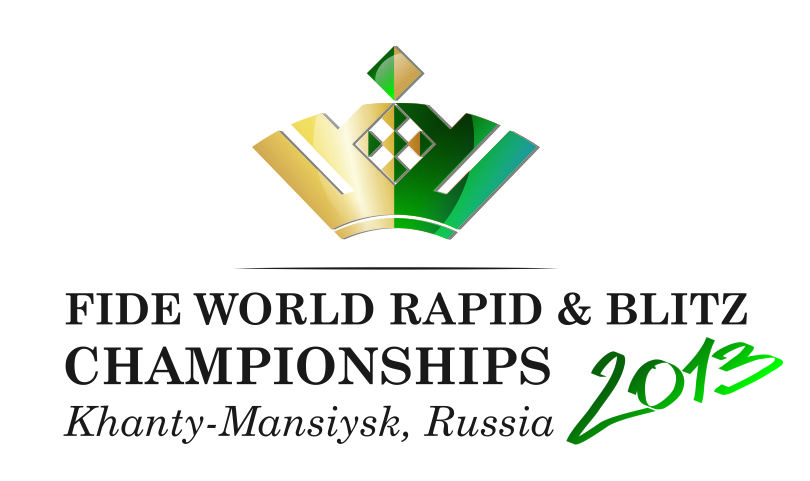       APPLICATION FORM FOR ACCREDITATION  ЗАЯВКА НА АККРЕДИТАЦИЮ FIDE World Rapid andBlitz Championships 2013  Чемпионаты мира ФИДЕ по быстрым шахматам и блицу 2013   (05-11.06.2013)F4Last, First name / Фамилия, имя E-Mail / E-MailState & City / Страна, городPhone / ТелефонMobile / Моб. телефонFax / ФаксLast, First name / Фамилия, имя E-Mail / E-MailState & City / Страна, городPhone / ТелефонMobile / Моб. телефонFax / ФаксLast, First name / Фамилия, имя E-Mail / E-MailState & City / Страна, городPhone / ТелефонMobile / Моб. телефонFax / ФаксIt is necessarily to enclose the photos electronically in JPEG format. You should indicate your name, surname and country in the name of file.К форме заявки необходимо приложить фотографию в электронном виде в формате JPEG. В названии файла указать фамилию, имя, страну.